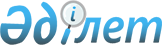 О внесении изменений в постановление Правительства Республики Казахстан от 30 января 2007 года № 71 "Об утверждении Правил эксплуатации платных автомобильных дорог и мостовых переходов"
					
			Утративший силу
			
			
		
					Постановление Правительства Республики Казахстан от 30 апреля 2013 года № 428. Утратило силу постановлением Правительства Республики Казахстан от 29 декабря 2016 года № 901.

      Сноска. Утратило силу постановлением Правительства РК от 29.12.2016 № 901 (вводится в действие со дня его первого официального опубликования).      Правительство Республики Казахстан ПОСТАНОВЛЯЕТ:



      1. Внести в постановление Правительства Республики Казахстан от 30 января 2007 года № 71 «Об утверждении Правил эксплуатации платных автомобильных дорог и мостовых переходов» (САПП Республики Казахстан, 2007 г., № 2, ст. 31) следующие изменения:



      заголовок изложить в следующей редакции:

      «Об утверждении Правил и условий эксплуатации платных автомобильных дорог и мостовых переходов»;



      пункт 1 изложить в следующей редакции:

      «1. Утвердить прилагаемые Правила и условия эксплуатации платных автомобильных дорог и мостовых переходов.»;



      Правила эксплуатации платных автомобильных дорог и мостовых переходов, утвержденные указанным постановлением, изложить в новой редакции согласно приложению к настоящему постановлению.



      2. Настоящее постановление вводится в действие по истечении десяти календарных дней после первого официального опубликования.      Премьер-Министр

      Республики Казахстан                       С. Ахметов

Утверждены          

постановлением Правительства

Республики Казахстан    

от 30 апреля 2013 года № 428 Правила и условия эксплуатации платных

автомобильных дорог и мостовых переходов 1. Общие положения      1. Настоящие Правила и условия эксплуатации платных автомобильных дорог и мостовых переходов (далее – Правила) разработаны в соответствии с Законом Республики Казахстан от 17 июля 2001 года «Об автомобильных дорогах» (далее – Закон) и определяют порядок и условия эксплуатации платных автомобильных дорог и мостовых переходов Республики Казахстан, переданных в эксплуатацию юридическим лицам по управлению автомобильными дорогами и/или концессионерам.

      2. В настоящих Правилах используются понятия, предусмотренные Законом, и следующие понятия:

      1) мостовой переход – комплекс инженерных сооружений для преодоления водного препятствия, включающий в себя мост, подходы к мосту, регуляционные и защитные сооружения;

      2) эксплуатация платных автомобильных дорог и мостовых переходов – осуществление мероприятий по обеспечению непрерывного, безопасного движения автотранспортных средств по платным автомобильным дорогам и мостовым переходам с установленными нагрузками, габаритами, и поддержание их транспортно-эксплуатационного состояния в период эксплуатации;

      3) юридическое лицо по управлению автомобильными дорогами (далее – юридическое лицо) – акционерное общество, созданное по решению Правительства Республики Казахстан, контрольный пакет акций которого принадлежит государству, и предметом деятельности которого является осуществление дорожной деятельности;

      4) пользователи автомобильными дорогами – физические и юридические лица, являющиеся участниками дорожного движения или осуществляющие иную деятельность в пределах полосы отвода автомобильных дорог и придорожной полосы. 2. Порядок и условия эксплуатации платных

автомобильных дорог и мостовых переходов      3. Эксплуатация платных автомобильных дорог и мостовых переходов предусматривает своевременное обеспечение юридическим лицом и/или концессионером мероприятий по их ремонту и содержанию в соответствии с законодательством Республики Казахстан.

      4. Юридическое лицо, которому в соответствии с решением Правительства Республики Казахстан переданы в доверительное управление и для эксплуатации платные автомобильные дороги и/или концессионер в целях надлежащей эксплуатации платных автомобильных дорог и мостовых переходов:

      1) обеспечивают соблюдение требований безопасности при эксплуатации автомобильных дорог в соответствии с законодательством Республики Казахстан;

      2) обеспечивают очистку платных автомобильных дорог и мостовых переходов от снега в зимний период, и принимают меры против скользкости покрытия;

      3) обеспечивают бесперебойный и безопасный проезд транспортных средств, и соблюдения требований природоохранного законодательства;

      4) принимают меры по возмещению ущерба пользователям автомобильными дорогами в соответствии с законодательными актами Республики Казахстан, причиненного дорожно-транспортными происшествиями, возникшего по причине дорожных условий;

      5) обеспечивают фитосанитарное состояние полосы отвода автомобильных дорог в соответствии с законодательными актами Республики Казахстан;

      6) содержат защитные насаждения вдоль автомобильных дорог;

      7) по согласованию с дорожными органами, совместно с подразделениями дорожной полиции и уполномоченным органом по чрезвычайным ситуациям ограничивают или закрывают движение транспортных средств в экстремальных условиях (неблагоприятные погодно-климатические условия, стихийные бедствия, пожар, потеря несущей способности автомобильных дорог), а также при проведении ремонтно-строительных работ с уведомлением об этом местных исполнительных органов и пользователей автомобильными дорогами, установлением соответствующих дорожных знаков и через средства массовой информации; 

      8) устраняют последствия стихийных метеорологических явлений и чрезвычайных ситуаций природного и техногенного характера;

      9) при взаимодействии с подразделениями дорожной полиции ведут учет дорожно-транспортных происшествий, анализирует причины и условия, способствующие их возникновению, разрабатывают мероприятия по их предупреждению и ликвидации;

      10) обеспечивают повышенное качество проезда с обеспечением высокой, безопасной скорости движения транспорта и высокое сервисное обслуживание на всем их протяжении;

      11) принимают меры по спасению участников дорожного движения, по оказанию им доврачебной медицинской помощи в случаях дорожно-транспортных происшествий, аварий, стихийных бедствий;

      12) оказывают содействие подразделениям дорожной полиции в расследовании дорожно-транспортных происшествий, а также проводят служебное расследование, если дорожно-транспортное происшествие произошло по сопутствующим дорожным условиям;

      13) оказывают содействие органам, осуществляющим оперативно-розыскную деятельность в соответствии с законодательством Республики Казахстан;

      14) обеспечивают устройство и ремонт технических средств организации дорожного движения (ограждения, знаки, разметка, направляющие устройства, сети освещения, светофоры, системы автоматизированного управления движением);

      15) обеспечивают устройство средств измерения, оборудования и программного обеспечения для мониторинга движения автотранспортных средств, с подключением к необходимым информационно-коммуникационным сетям;

      16) обеспечивают взимание платы за проезд по платным автомобильным дорогам в соотвествии с законодательством Республики Казахстан.

      5. Работы по содержанию платных автомобильных дорог и мостовых переходов осуществляются на постоянной основе.

      6. В целях своевременного проведения работ по содержанию автомобильных дорог и мостовых переходов их визуальный осмотр осуществляется ежедневно.

      7. Контроль за эксплуатацией платных автомобильных дорог и мостовых переходов осуществляет уполномоченный государственный орган по автомобильным дорогам.
					© 2012. РГП на ПХВ «Институт законодательства и правовой информации Республики Казахстан» Министерства юстиции Республики Казахстан
				